СОГЛАСОВАНО                                                                                                                                   УТВЕРЖДАЮПредседатель ПК МБОУООШ №9                                                                                                      И.о.директора МБОУООШ №9_______________Е.А.Тума                                                                                                                    ___________ Т.Н.Куценко	                                                                                                                                                                                   01.11.2019 г.Расписание занятийсо II четверти  2019-2020 учебного  года 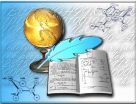 1-А2-А3-А4-А5-А6-А7-А8-А9-АПонедельник1Физическая культураРусский языкЛитературное чтениеЛитературное чтениеРусский языкИсторияЛитератураАлгебраХимияПонедельник2Литературное чтениеФизическая культураРусский языкРусский языкМузыка Русский языкАлгебраХимияИсторияПонедельник3КубановедениеЛитературное чтениеФизическая культураМатематикаМатематикаЛитератураБиологияРусский языкАнглийский языкПонедельник4Русский языкМатематикаКубановедениеФизическая культураЛитератураМузыкаЛитератураФизикаОбществознаниеПонедельник5Уроки словесности (Родной язык (Русский)МатематикаМузыкаБиологияФизикаПонедельник6 Биология КубановедениеТехнология проектной деятельности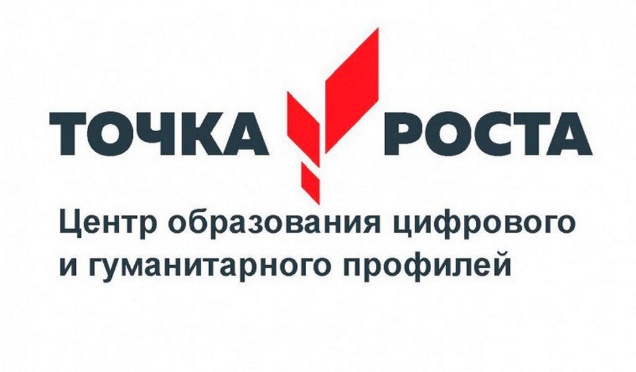 АлгебраПонедельник7Уроки словесностиПроектная и исследовательская деятельностьВторник1МатематикаКубановедениеИзобразительное искусствоРусский языкМатематикаОбществознаниеФизическая культураЛитератураГеографияВторник2Русский языкФизическая культураМатематикаОкружающий мирИстория ГеографияРусский языкТехнологияГеометрияВторник3Физическая культураРусский языкРусский языкТехнология Русский язык ТехнологияБиологияИсторияРусский языкВторник4Изобразительное искусствоМатематикаЛитературное чтениеЛитературное чтениеКубановедениеМатематикаАнглийский языкФизическая культураБиологияВторник5 ТехнологияФизическая культураИзобразительное искусствоРусский языкАлгебраГеографияАнглийский языкВторник6ЛитератураТехнологияРусский языкИсторияВторник7Среда1Литературное чтениеФизическая культураЛитературное чтениеАнглийский языкРусский языкОБЖРусский языкГеометрияАнглийский языкСреда2МатематикаАнглийский язык Русский языкМатематикаФизическая культураМатематикаАнглийский языкФизика Русский языкСреда3Русский языкРусский язык Английский язык Русский языкЛитератураФизическая культураГеометрияАнглийский языкЛитератураСреда4Окружающий мирЛитературное чтениеМатематикаФизическая культураРодной язык (Русский)История Русский язык МузыкаГеометрияСреда5 Окружающий мирОРКСЭМатематикаЛитератураФизикаКубановедение ИсторияСреда6Английский язык  Уроки словесностиФизическая культураИстория АлгебраСреда7   Уроки словесностиФизическая культура                              Четверг1Литературное чтениеРусский языкЛитературное чтение Английский язык Физическая культураРусский языкОбществознаниеАлгебраЛитература                              Четверг2Родной язык (Русский)МатематикаАнглийский язык Изобразительное искусствоРусский языкМатематикаГеографияОбществознаниеРусский язык                              Четверг3Технология Английский язык Русский языкМатематикаГеографияТехнологияРусский языкАнглийский языкФизическая культура                              Четверг4МатематикаИзобразительное искусствоМатематикаЛитературное чтениеАнглийский язык Русский языкГеометрияБиологияОБЖ                              Четверг5Литературное чтениеТехнологияРусский языкТехнологияФизическая культураИсторияАлгебраГеография                              Четверг6ТехнологияАнглийский язык Физическая культура ГеографияФизика                              Четверг7 Прикладная математикаПятница1Русский языкМузыкаРусский языкФизическая культураМатематикаРусский языкОБЖХимияФизикаПятница2Физическая культураМатематикаМузыкаМатематикаРусский языкАнглийский языкГеографияГеометрияЛитератураПятница3МатематикаЛитературное чтениеФизическая культураМузыкаБиологияЛитератураИсторияОБЖАлгебраПятница4МузыкаОкружающий мирМатематикаКубановедениеИсторияРусский язык АлгебраФизическая культураБиологияПятница5Литературное чтениеРусский языкРусский языкАнглийский языкМатематикаФизика Русский языкКубановедение Пятница6МатематикаКубановедение ЛитератураХимияПятница7Финансовая грамотностьСуббота1Изобразительное искусство Английский язык ИнформатикаФизическая культураСуббота2Физическая культураИнформатикаИзобразительное искусствоПрофориентационные курсыСуббота3Английский языкИзобразительное искусствоФизическая культураИнформатикаСуббота4ИнформатикаТехнологияАнглийский язык